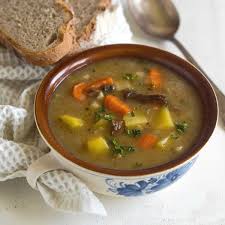 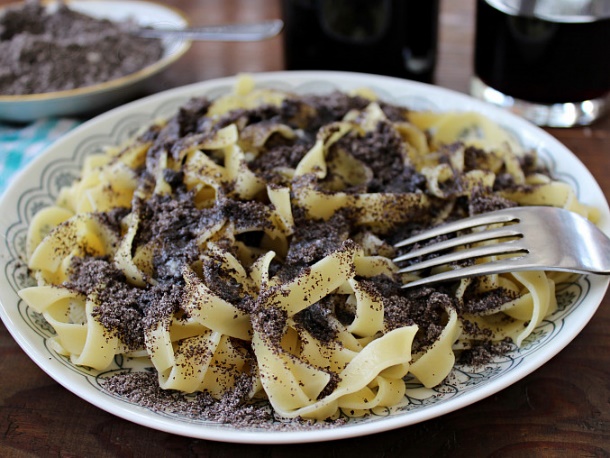 Jídelní lístek 22.4.2024 – 28.4.2024Pondělí   22.4.2024		Polévka: selskáSekaná pečeně, bramborová kaše, okurkaÚterý      23.4.2024 		Polévka: bramborováKuřecí ragú, dušená rýžeStředa     24. 4.2024      		Polévka: hovězí s krupicíPečené kuřecí stehno, zelí, knedlíkČtvrtek   25.4.2024          		Polévka: rajská se zeleninouMasová rolády, šťouchané brambory Pátek      26.4.2024 				Polévka: s játrovou rýžíNudle s tvarohem a mákemPečená vinná klobása, bramborová kašeSobota    27.4.2024				Polévka: brokolicový krémHovězí maso, křenová omáčka, jemný knedlíkNeděle    28.4.2024		Polévka: vývar z vaječné jíškyPřírodní vepřová kotleta, bramborová kaše